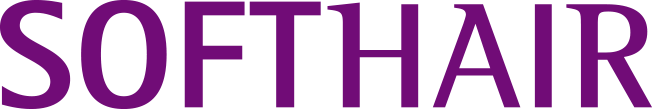 IDENTIFICAÇÃO DO PRODUTOPRINCIPAIS ADVERTÊNCIASINFORMAÇÕES AO CONSUMIDORPRINCIPAIS ADVERTÊNCIASCOMPOSIÇÃO